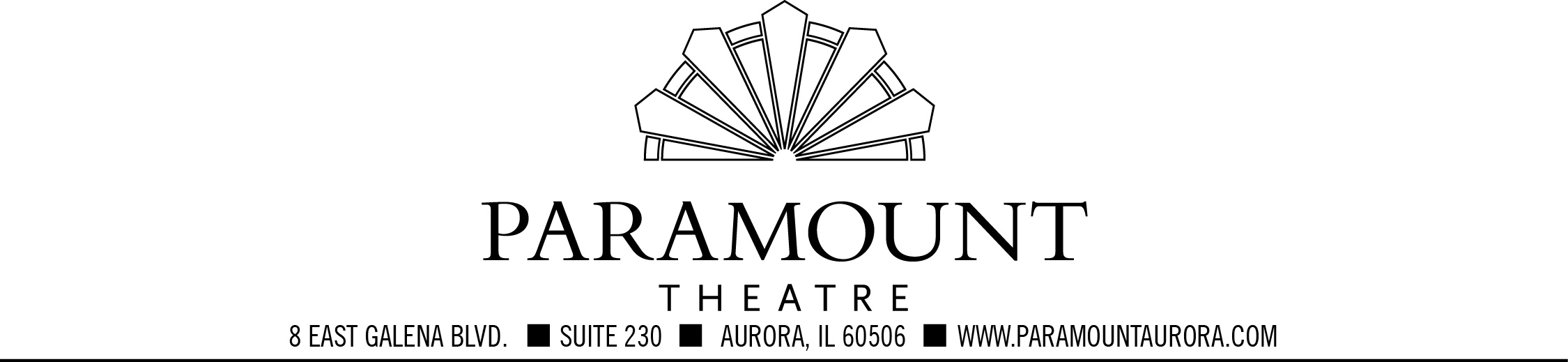 
FOR IMMEDIATE RELEASE
Press contacts:
Jay Kelly, LCWA			   Jim Jarvis, Paramount Theatre
jkelly@lcwa.com or 312.565.4623	  jimj@paramountarts.com or 630.723.2474
DONNY & MARIE TO PLAY SEVEN CHICAGO-AREA SHOWS, 
AUGUST 27-31 EXCLUSIVELY AT AURORA’S PARAMOUNT THEATRE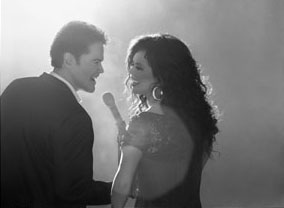 SHE’S A LITTLE BIT COUNTRY, HE’S A LITTLE BIT ROCK ‘N’ ROLLAURORA, IL, July 23, 2014 – Chicago, now is your chance to see Donny & Marie live, where you’re never farther than 102 feet from these sibling superstars, when this iconic duo perform seven extraordinary shows, August 27-31 at the Paramount Theatre, 23 E. Galena Blvd. in downtown Aurora, IL.  This beloved brother-sister team has been performing their Vegas stage spectacular, Donny & Marie, since 2008. Having each been in show business since they were kids, the timeless Donny and Marie have both recorded multiple albums, toured the world and hosted their famed television variety show. From their chart-topping hits including “Puppy Love,” “Paper Roses” and “Leavin’ it Up to You,” to their sizzling choreography, gleaming costumes and their warm and playful personalities, this is the full-on Vegas production you simply cannot miss. It’s no wonder Donny & Marie have been voted BEST of LAS VEGAS year-after-year and play to non-stop sell-out crowds. What happens in Vegas, doesn’t always stay in Vegas, because Donny & Marie are making a special trip east to grace the Paramount stage for seven unforgettable Chicago-area performances: Wednesday, August 27 at 1:30 p.m.; Thursday, August 28 at 7:30 p.m.; Friday, August 29 at 8 p.m.; Saturday, August 30 at 3 p.m. and 
8 p.m.; and Sunday, August 31 at 1 p.m. and 5 p.m. Tickets are $99, $89 and $69. For tickets and information, visit ParamountAurora.com, call the Paramount box office at (630) 896-6666, or purchase in person at the Paramount Theatre box office, 10 a.m. to 6 p.m., Monday through Saturday.More about Donny & Marie

The younger siblings of the Osmond family, Donny and Marie Osmond started performing at an early age. Donny first entered the public eye when he joined his older brothers’ singing group, ”The Osmonds,” and appeared regularly on “The Andy Williams Show.” Donny and Marie both recorded solo albums before joining forces to star on the 70’s TV variety show “Donny & Marie.” In the late 90s, the duo co-hosted their own talk show. Donny and Marie both enjoyed newfound popularity after separately appearing on the hit reality competition show “Dancing with the Stars.”                                                                                                  -more-Paramount presents Donny and Marie 8.27-31 – pg 2 of 3Chronicling five decades in their 90-minute show Donny & Marie, Donny gets a little rock ‘n’ roll while Marie goes country in “These Boots Were Made For Walking.” “Dancing with the Stars” season nine champion Donny delivers a commanding performance, featuring hits from his solo career and an updated hip hop rendition of The Osmond Brother's classic “Yo-Yo” complete with innovative choreography. Says Vegas.com, “In 2008, the duo opened their production at the Flamingo, aptly titled Donny & Marie, and haven’t looked back. The show is a family-friendly variety show that follows the winning formula of their 70’s TV program, incorporating dancing, humor and all of their hit songs – both as individuals and as a duo.”With a supreme band, sparkling costumes and plenty of high-energy dance numbers, Paramount’s exclusive Chicago-area engagement is the only place to see these megastars belt out their popular hits old and new.Also on stage in 2014-15 at the Paramount

In addition to Donny & Marie, Paramount’s 2014-15 season boasts The Happy Together Tour (Aug. 22), 11-year-old rap phenom Matty B (Aug. 23), Cats (Sept. 10-Oct. 12), Penn & Teller (Oct. 17), Jim Brickman: Celebrating 20 Years (Oct. 18), Home Free, winners of NBC-TV’s The Sing-Off (Oct. 19), Spank! The Fifty Shades Parody (Oct. 24), Jerry Lewis (Oct. 26), Recycled Percussion (Nov. 1), Brooks & Wine featuring country star Kix Brooks paired with a private wine tasting (Nov. 8), Under the Streetlamp, Chicago’s favorite former Jersey Boys (Nov. 9), Ballet Folklorico Quetzalcoatl (Nov. 14), the Chicago Comedy Tour with WGN Morning News’ Ana Belaval, Pat Tomasulo and Mike Toomey (Nov. 22, in the Copley Theatre), Mary Poppins (Nov. 26, 2014-Jan. 4), The Second City Dysfunctional Holiday Revue (Dec. 5-21, in the Copley Theatre), The Who’s Tommy (Jan. 14-Feb. 15), Vicki Lawrence & Mama: A Two Woman Show (Feb. 22), Tony, Emmy and Golden Globe winner John Lithgow in his one-man show Stories by Heart (Mar. 7), Defending the Caveman (Mar. 13-29, in the Copley Theatre), Les Miserables (Mar. 18-Apr. 26), An Evening with David Sedaris, one of the top humorists of our time (Apr. 28), the internationally acclaimed, shape-shifting dance troupe Pilobolus (Apr. 30), and gal pal favorite Menopause the Musical (May 6-Jun. 28, in the Copley Theatre). Also back in 2014-15, Paramount’s popular $1 Classic Movie Mondays series, presenting everyone’s favorite flicks in one of Chicago’s top former movie palaces for just $1, and a line-up of children’s shows designed to entertain while they educate.In addition to the lowest major theater subscription prices anywhere in Illinois, subscriber benefits at the Paramount have never been better. Purchase four or more shows and you automatically reap many benefits as a season subscriber, including the best seats in the house, easy ticket exchange privileges, and first notice of added shows and special subscriber events. Subscriber discounts range from 5% to 15% off single ticket prices, depending on how many shows you buy. To become a subscriber or to purchase single tickets to individual shows, please call the box office at (630) 896-6666, stop by in person at 23 E. Galena Blvd. in Aurora, or go online at ParamountAurora.com.  
About The Paramount TheatreThe Paramount Theatre is the center for performing arts, entertainment and arts education in Aurora, the second largest city in Illinois. Named "One of Chicago's Top 10 Attended Theatres" by the League of Chicago Theatres, the 1,888-seat Paramount Theatre, located in the heart of downtown Aurora at 23 E. Galena Blvd., is nationally renowned for the quality and caliber of its presentations, superb acoustics and historic beauty.   The Paramount Theatre opened on September 3, 1931. Designed by nationally renowned theater architects C.W. and George L. Rapp, the theater captures a unique Venetian setting portrayed in the art deco influence of the 1930s. The first air-conditioned building outside of Chicago, the Paramount offered the public a variety of entertainment, including "talking pictures," vaudeville, concerts and circus performances for more than 40 -more-Paramount presents Donny and Marie 8.27-31 – pg 3 of 3years.  In 1976, Aurora Civic Center Authority purchased the Paramount and closed the theater forrestoration. The $1.5 million project restored the Paramount to its original grandeur. On April 29, 1978, the Paramount Arts Center opened, offering a variety of theatrical, musical, comedy, dance and family programming. In 2006, a 12,000-square-foot, two-story Grand Gallery lobby was added, with a new, state-of-the-art box office, café and art gallery.Today, the Paramount produces its own Broadway Musical series, presents an eclectic array of comedy, music, dance and family shows, and on most Mondays, screens a classic movie. For tickets and information, go to ParamountAurora.com or call (630) 896-6666.  The Paramount Theatre is one of three live performance venues programmed and managed by the Aurora Civic Center Authority (ACCA). ACCA also oversees the Paramount’s “sister” stage, the intimate, 216-seat Copley Theatre located directly across the street from the Paramount at 8 E. Galena Blvd., as well as RiverEdge Park, downtown Aurora’s new summer outdoor concert venue.

The Paramount Theatre continues to expand its artistic and institutional boundaries under the guidance of Tim Rater, President and CEO, Aurora Civic Center Authority; Jim Corti, Artistic Director, Paramount Theatre; a dedicated Board of Trustees and a devoted staff of live theater and music professionals.
Paramount’s 2014-15 Broadway Series is sponsored by the Dunham Fund, BMO Harris Bank and PACE (Paramount Arts Centre Endowment). For more information, visit ParamountAurora.com.    
  			                                              #  #  #